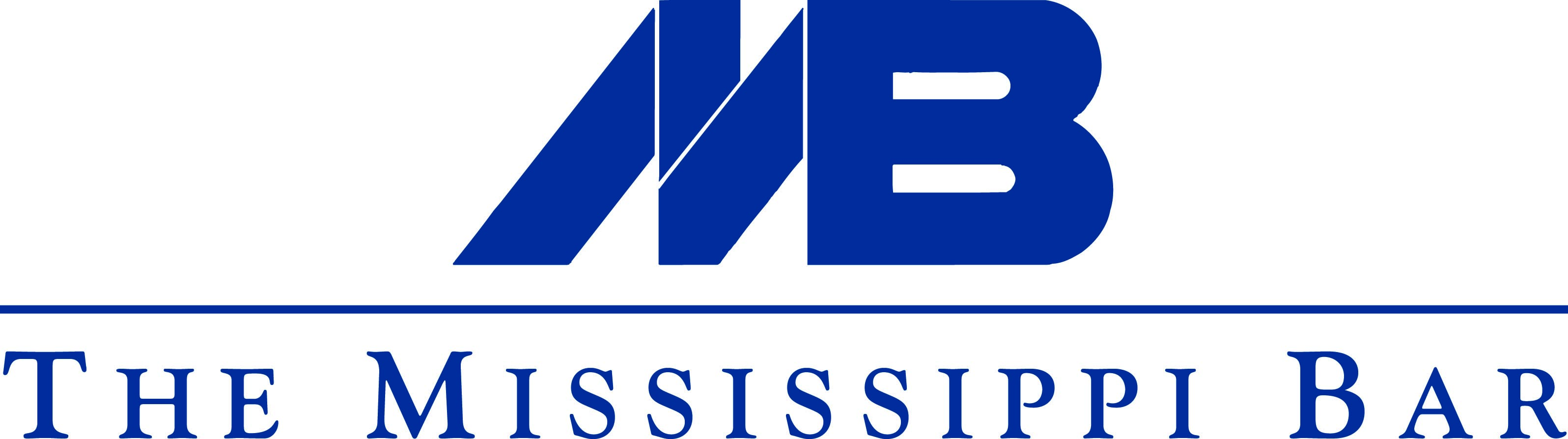 Letter of Good Standing Request FormName:  ______________________________________________________Bar Number:  _________________________________________________Firm:  _______________________________________________________Address:  ____________________________________________________City, State, Zip:  _______________________________________________Phone:  _______________________  Fax:  _________________________Email:   ______________________________________________________*Is this a new address for you?  Yes _____  No ______Please indicate which method you prefer to receive the Letter of Good Standing:Mail _____     Email  ______Do you need more than one original mailed? If so, how many?  ______If you need the Letter of Good Standing mailed to an alternate address, please list below:Company:  ____________________________________________________Attention: _____________________________________________________Address:  _____________________________________________________City, State, Zip:  ________________________________________________Please allow 2 business days for processing. Forms may be submitted by mail, email or fax to:The MS Bar					Attn: Membership DepartmentP O Box 2168Jackson, MS  39225-2168nmcintyre@msbar.org 	Fax:  601-355-8635